Den ifyllda blanketten är sekretessbelagd i enlighet med 24 § 1 mom. 20 punkten i lagen om offentlighet i myndigheternas verksamhet (621/1999)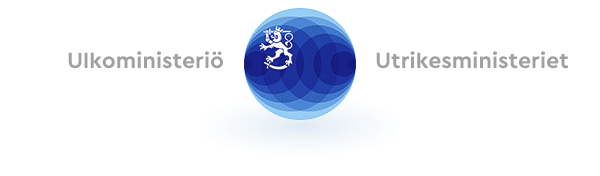 BLANKETT FÖR BEDÖMNING AV MÄNSKLIGA RÄTTIGHETER I ANSLUTNING TILL EXPORTTILLSTÅND FÖR PRODUKTER MED DUBBEL ANVÄNDNINGEnligt artikel 15.1 i Europaparlamentets och rådets förordning (EU) 2021/821 ska medlemsstaterna vid beslut om beviljande av tillstånd eller om förbud mot transitering enligt denna förordning beakta alla relevanta aspekter, inbegripet nationella utrikes- och säkerhetspolitiska aspekter, såsom respekten för mänskliga rättigheter i det slutliga destinationslandet. Exportören ska iaktta lagstiftningen om produkter med dubbel användning och förse myndigheten med en utredning av framför allt slutanvändaren, destinationslandet och den exporterade produktens slutanvändning. Exportören ska lämna in en utredning om grunderna för sin ansökan och även i övrigt medverka till att utreda det ärende som exportören inlett. Den här blanketten innehåller frågor om mänskliga rättigheter som enheten för exportkontroll vid utrikesministeriets avdelning för internationell handel ställer till företag när de ansöker om exporttillstånd för produkter med dubbel användning. Blanketten används som en utredningsmetod bland flera andra metoder.Utrikesministeriets enhet för exportkontroll är tillståndsmyndighet för produkter med dubbel användning och har i sin tillståndsprövning grund för att behandla personuppgifter enligt artikel 6.1 c i EU:s allmänna dataskyddsförordning. Behandlingen är nödvändig för att fullgöra de förpliktelser som gäller exportkontroll för produkter med dubbel användning. Den ifyllda blanketten kan innehålla personuppgifter som behandlas i enlighet med dataskyddslagstiftningen. Information om hur utrikesministeriet behandlar personuppgifter och om dataskydd finns på adressen:  https://um.fi/dataskydd.Due diligence-förfarande för mänskliga rättigheterTillämpar ert företag ett så kallat due diligence-förfarande för mänskliga rättigheter? Om ja, på vilket sätt har ni identifierat och hanterat problem med mänskliga rättigheter (i fråga om alla parter i affärsverksamheten, såsom mottagaren, slutanvändaren och köparen)?Uppdaterar ni ert due diligence-förfarande vid behov när ni till exempel går in på nya affärsområden?  Om ert företag tillämpar ett internt efterlevnadsprogram för globala exporttillstånd (ICP, Internal Compliance Programme), ingår ett due diligence-förfarande för mänskliga rättigheter i programmet? Om ja, beskriv resultaten av bedömningen.Andra observationer som gäller ert due diligence-förfarande.Bedömning av den exporterade produkten/tjänstenVad är ändamålet/slutanvändningen för den exporterade produkten/tjänsten? Beskriv slutanvändningen för exporten i fråga i närmare detalj.Är det möjligt att den exporterade produkten eller tjänsten kan användas för att kränka mänskliga rättigheter eller att produkten eller tjänsten har negativa konsekvenser för mänskliga rättigheter när man beaktar slutanvändaren, slutanvändningen, produktens eller tjänstens karaktär och destinationslandet? Det bör noteras att många tillståndspliktiga produkter med dubbel användning har konsekvenser för mänskliga rättigheter på grund av sin karaktär. Beskriv resultaten av er bedömning.Har ni märkt att motsvarande produkter eller tjänster har använts för att kränka mänskliga rättigheter eller att de har haft negativa konsekvenser för mänskliga rättigheter? Beskriv de eventuella negativa konsekvenserna för mänskliga rättigheter eller kränkningarna av mänskliga rättigheter.Andra observationer av den exporterade produkten/tjänsten.Bedömning av destinationslandetHar ni utrett den interna säkerhets- och människorättssituationen i destinationslandet? Om ja, beskriv resultaten av er bedömning. Har ni konsulterat representanter för civilsamhället, lokalsamhället eller människor som försvarar mänskliga rättigheter i landet? Om ja, beskriv konsultationsprocessen och resultaten av er bedömning.Har ni gjort observationer av eventuella kränkningar av mänskliga rättigheter/negativa konsekvenser för mänskliga rättigheter i destinationslandet och i synnerhet i det område dit produkterna ska exporteras? Beskriv de eventuella negativa konsekvenserna för mänskliga rättigheter eller kränkningarna av mänskliga rättigheter.Andra observationer som gäller destinationslandet.Bedömning av mottagaren/slutanvändarenHar ert företag tidigare bedrivit export med mottagaren/slutanvändaren?Har ni blivit varse om något som tyder på att mottagarens/slutanvändarens verksamhet kan ha samband med kränkningar av mänskliga rättigheter eller att mottagarens/slutanvändarens verksamhet kan ha negativa konsekvenser för mänskliga rättigheter (enligt den nuvarande eller tidigare situationen)?Finns det en risk för att mottagaren/slutanvändaren använder produkten till något annat än det angivna slutändamålet?Andra observationer som gäller mottagaren/slutanvändaren.Andra observationer som gäller bedömningen av mänskliga rättigheter.